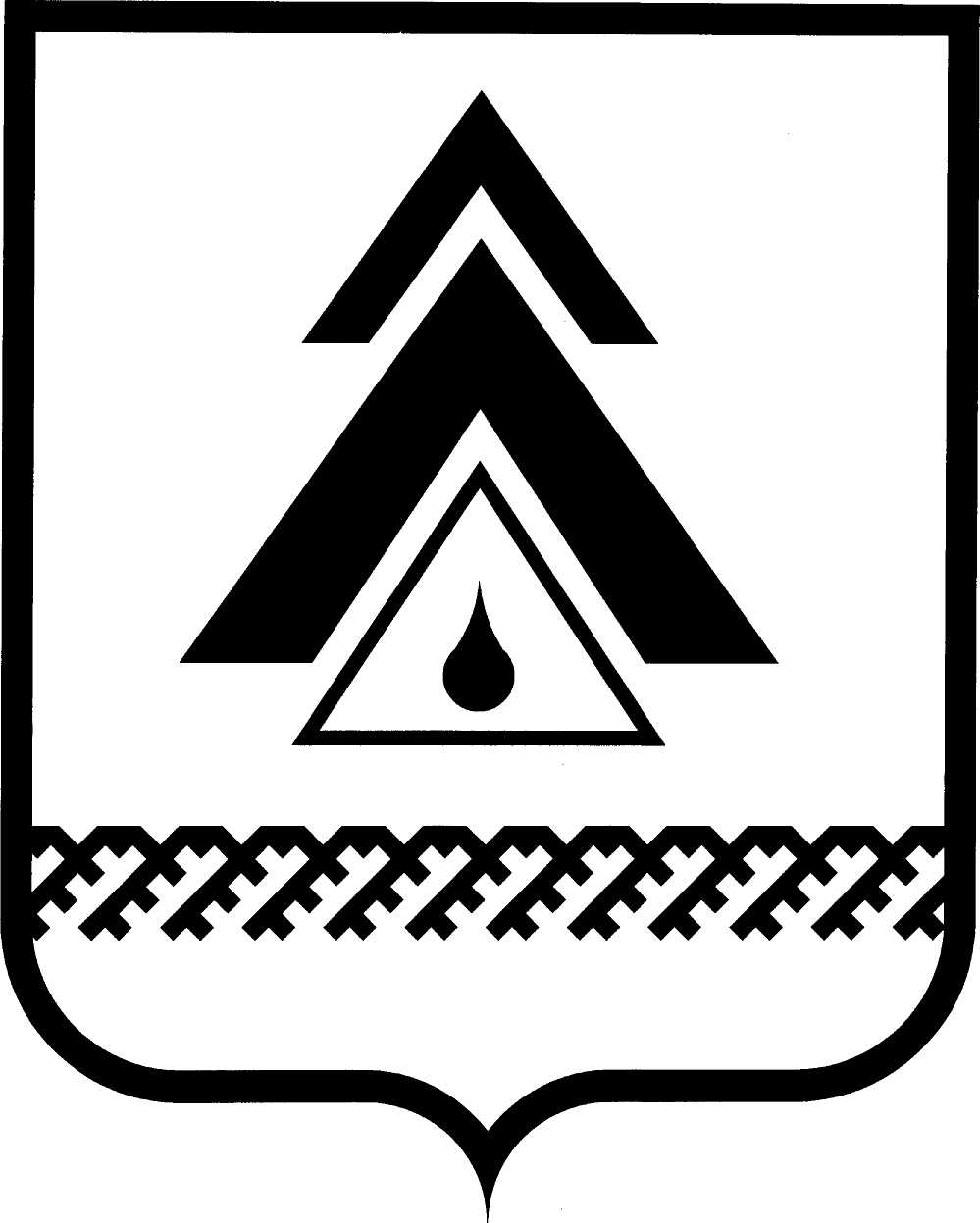 администрация Нижневартовского районаХанты-Мансийского автономного округа – ЮгрыПОСТАНОВЛЕНИЕО внесении изменений в приложение 1 к постановлению главы района      от 09.07.2007 № 798 «Об утверждении состава и Положения о Межведомственной комиссии по профилактике правонарушений в районе» В связи с кадровыми изменениями в администрации района:1. Внести изменения в приложение 1 к постановлению главы района        от 09.07.2007 № 798 «Об утверждении состава и Положения о Межведомственной комиссии по профилактике правонарушений в районе», изложив его в новой редакции согласно приложению.2. Контроль за выполнением постановления возложить на заместителя главы администрации района по управлению делами У.П. Иванову.Глава администрации района                                                            Б.А. СаломатинПриложение к постановлениюадминистрации районаот 11.02.2014 № 211СоставМежведомственной комиссии по профилактике правонарушений в районеЧлены Комиссии:от 11.02.2014г. Нижневартовск№ 211          СаломатинБорис Александрович−глава администрации района, председатель КомиссииИванова Ульяна Петровна−заместитель главы администрации района  по управлению делами, заместитель председателя КомиссииМичкова Анна Юрьевна−главный специалист отдела по вопросам  общественной безопасности администрации района, ответственный секретарь КомиссииДавиденкоСветлана Алексеевна−начальник управления социальной защиты населения по городу Нижневартовску и Нижневартовскому району (по согласованию)ЗинченкоСергей Николаевич−начальник отдела Министерства внутренних дел Российской Федерации по Нижневартовскому району (по согласованию)Ковалькова Валентина Михайловна−председатель местной общественной организации ветеранов войны и труда, ветеранов боевых действий и вооруженных сил, инвалидов и пенсионеров Нижневартовского района (по согласованию)КоролёваАнна Николаевна−начальник пресс-службы администрации районаЛюбомирскаяМаргарита Васильевна−начальник управления образования и молодежной политики администрации районаМарченко Юрий Николаевич–руководитель Нижневартовского районного отделения Ханты-Мансийского окружного отделения Всероссийской общественной   организации ветеранов «Боевое братство» (по согласованию)МоисееваОльга Абдулрагимовна–начальник отделения Федеральной миграционной службы по Ханты-Мансийскому автономному округу – Югре в Нижневартовском районе (по согласованию)ПономарёваИрина Сергеевна−начальник отдела по организации деятельности комиссии по делам несовершеннолетних и защите их прав администрации районаТрефиловАлександр Анатольевич−руководитель некоммерческой организации «Нижневартовское районное казачье общество» (по согласованию)УшаковРуслан Анатольевич−начальник управления правового обеспечения и организации местного самоуправления администрации районаШвецЕлена Николаевна−директор казенного учреждения «Нижневартовский центр занятости населения» (по согласованию)Шинкевич Аксана Викторовна–член Общественной палаты Ханты-Мансийского автономного округа – Югры (по согласованию)ШляхтинаНина Анатольевна−главный врач бюджетного учреждения Ханты-Мансийского автономного округа −     Югры «Нижневартовская районная больница» (по согласованию)ЩербаковАлександр Николаевич−начальник уголовно-исполнительной инспекции № 10 Федерального бюджетного учреждения «Межрайонная уголовно-исполнительная инспекция № 2 управления федеральной службы исполнения наказаний России по Ханты-Мансийскому автономному округу – Югре» (по согласованию).